IZRAKSTS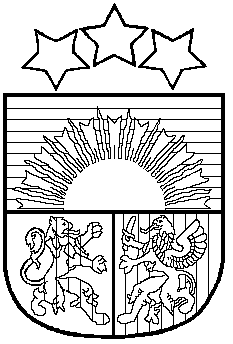 LATVIJAS REPUBLIKAPRIEKULES NOVADA PAŠVALDĪBAS DOMEReģistrācijas Nr. , Saules iela 1, Priekule, Priekules novads, LV-3434, tālrunis , fakss 63497937, e-pasts: dome@priekulesnovads.lvSĒDES  PROTOKOLSPriekules novadā2014.gada 30.oktobrī	                       	                                                                            Nr.201.§Par noteikumu „Par iepirkumu procedūrās iesniegto piedāvājumu saņemšanas procesa pabeigšanu un piedāvājumu atvēršanas sanāksmes uzsākšanu” apstiprināšanuNoteikumu „Par iepirkumu procedūrās iesniegto piedāvājumu saņemšanas procesa pabeigšanu un piedāvājumu atvēršanas sanāksmes uzsākšanu” projekts izstrādāti atbilstoši Priekules novada pašvaldības domes 2014.gada 6.oktobra lēmumā (protokols Nr.19, 1.§) noteiktajam par nepieciešamību aprakstīt procedūru, kas neapstrīdami konstatē laiku, kad beidzas piedāvājumu iesniegšana iepirkumu procedūrās.Pamatojoties uz Valsts pārvaldes iekārtas likuma 73.panta pirmās daļas 4.punktu un likuma „Par pašvaldībām” 41.panta pirmās daļas 2.punktu, Priekules novada pašvaldības dome, atklāti balsojot „par’’ – 11 deputāti – Malda Andersone,  Ainars Cīrulis, Alda Binfelde, Andris Džeriņš,  Tatjana Ešenvalde, Vija Jablonska, Inese Kuduma, Arnis Kvietkausks, Gražina Ķervija, Mārtiņš Mikāls, Inita Rubeze; „pret”- nav, „atturas” – nav, nolemj:Apstiprināt Priekules novada pašvaldības noteikumus „Par iepirkumu procedūrās iesniegto piedāvājumu saņemšanas procesa pabeigšanu un piedāvājumu atvēršanas sanāksmes uzsākšanu”.Pielikumā: Priekules novada pašvaldības noteikumi „Par iepirkumu procedūrās iesniegto piedāvājumu saņemšanas procesa pabeigšanu un piedāvājumu atvēršanas sanāksmes uzsākšanu”  uz 2 lp.Sēdes vadītāja Vija Jablonska		(personiskais paraksts)Protokoliste  Daiga Tilgale                 (personiskais paraksts)	         IZRAKSTS PAREIZSPriekules novada pašvaldības sekretāre							           	           D.TilgalePriekulē, 04.11.2014.APSTIPRINĀTIar Priekules novada pašvaldības domes2014.gada 30.oktobra lēmumu(protokols Nr.20,1.§)NOTEIKUMIPriekulē „Par iepirkumu procedūrās iesniegto piedāvājumu saņemšanas procesa pabeigšanu un piedāvājumu atvēršanas sanāksmes uzsākšanu”1. Šie noteikumi nosaka kārtību, kādā Priekules novada pašvaldībā tiek pabeigts iepirkumu procedūrās iesniegto piedāvājumu saņemšanas process un uzsākta piedāvājumu atvēršanas sanāksme.2. Ieinteresētās personas piedāvājumus iesniedz personīgi vai atsūta tos pa pastu ierakstītā sūtījumā uz iepirkuma nolikumā norādīto adresi līdz iepirkuma nolikumā norādītajam termiņam (konkrētam datumam un laikam – pulksteņa rādījumam). Piedāvājumam (arī pa pastu sūtītajam) jābūt nogādātam norādītajā adresē un nodotam lietvedības nodaļas darbiniekam līdz augstākminētajam termiņam. 3. Piedāvājumu iesniegšanas termiņa norādītais laiks tiek nofiksēts ar "koordinētā universālā laika" sistēmas (UTC) palīdzību, kas pieejams mājaslapā www.pareizslaiks.lv vai, ja neparedzētu apstākļu dēļ nav pieejams internets, tad precīzs laiks tiek nofiksēts ar Latvijas Radio 1 palīdzību, kas paziņo par pilnas stundas iestāšanos. 4. Pašvaldības lietvedībā tiek reģistrēti visi iesniegtie piedāvājumi, bet atvērti tiek tikai tie piedāvājumi, kas  iepirkuma nolikumā norādītajā adresē saņemti līdz brīdim, kad šo noteikumu 3.punktā norādītajā mājaslapā pulkstenis rāda precīzi iepirkuma nolikumā norādīto laiku un “00” sekundes, vai pa Latvijas Radio 1 tiek paziņota pilna attiecīgās stundas iestāšanās. Piedāvājumi, kas iesniegti pēc šī laika, netiek atvērti. Tie neatvērti tiek atdoti vai nosūtīti atpakaļ Pretendentam.5. Pēc iepirkuma nolikumā norādītā piedāvājumu iesniegšanas termiņa (laika) beigām lietvedības nodaļas darbinieks pabeidz saņemto piedāvājumu reģistrāciju pašvaldības dokumentu vadības sistēmā, ja piedāvājumi saņemti iesniegšanas termiņa pēdējā brīdī. 6. Lai nofiksētu precīzu iepirkuma nolikumā norādīto piedāvājumu iesniegšanas beigu termiņa (laika) iestāšanos, iepirkumu komisijas pārstāvis pirms šī laika iestāšanās ierodas lietvedības nodaļā un sagaida attiecīgā laika iestāšanos, par ko tiek sastādīts akts (pielikumā), kas vienlaicīgi ir arī iesniegto piedāvājumu reģistrs.7. Aktu paraksta lietvedības nodaļas darbinieks un iepirkumu komisijas pārstāvis.8. Tūlīt pēc iepirkuma nolikumā minētā piedāvājumu iesniegšanas termiņa beigām un termiņā iesniegto piedāvājumu reģistrēšanas pašvaldības dokumentu vadības sistēmā pabeigšanas un šo noteikumu 6.punktā minētā akta parakstīšanas iepirkumu komisijas pārstāvis ar iesniegtajiem piedāvājumiem dodas uz piedāvājumu atvēršanas sanāksmes telpu, kurā tiek uzsākta piedāvājumu atvēršanas sanāksme. 9. Par šajos noteikumos noteiktās kārtības ievērošanu un tās izpildi atbild attiecīgās iepirkumu komisijas sēdes vadītājs.10. Noteikumi stājas spēkā 2014.gada 1.novembrī.Domes priekšsēdētāja						Vija JablonskaPIELIKUMSpie noteikumiem „Par iepirkumu procedūrās iesniegto piedāvājumu saņemšanas procesa pabeigšanu un piedāvājumu atvēršanas sanāksmes uzsākšanu”AKTSPriekulē201__.gada ___.____________________Sastādīts, piedaloties:lietvedības nodaļas darbiniekam ________________________________________________					               (amats, vārds, uzvārds)uniepirkumu komisijas pārstāvim _________________________________________________,					             (amats iepirkumu komisijā, vārds, uzvārds)par to, ka pretendentu iesniegto piedāvājumu saņemšanas process iepirkumā „_________________________________________________________________________”                           			 (iepirkuma nosaukums)(iepirkuma identifikācijas Nr._________________) beidzies ____.gada____._____________plkst._________. Laiks fiksēts:	□ ar "koordinētā universālā laika" sistēmas (UTC) palīdzību;□ ar Latvijas Radio 1 palīdzību.Piedāvājumus iepirkuma nolikumā noteiktajā termiņā iesnieguši __________ pretendenti un tie ir:									  (skaits)Iepirkuma nolikumā noteiktajā termiņā iesniegto piedāvājumu reģistrācija pabeigta plkst.____________.____________________________________________ 					 (lietvedības nodaļas darbinieka paraksts, tā atšifrējums)					____________________________________________					(iepirkumu komisijas pārstāvja paraksts, tā atšifrējums)Nr.p.k.Pretendenta nosaukums (juridiskai personai) vai vārds, uzvārds (fiziskai personai)KontaktinformācijaPiedāvājuma iesniegšanas datums, laiks un reģistrācijas Nr.